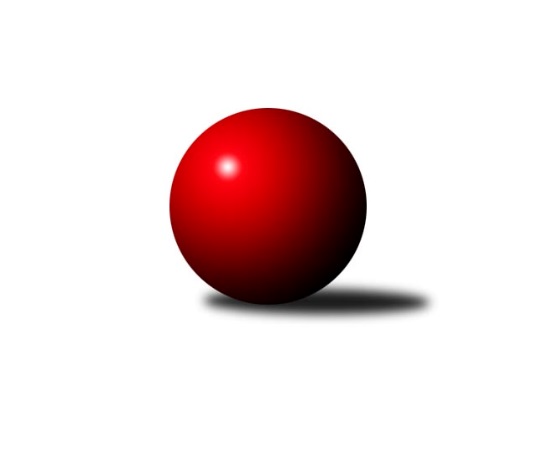 Č.21Ročník 2018/2019	27.4.2024 Západočeská divize 2018/2019Statistika 21. kolaTabulka družstev:		družstvo	záp	výh	rem	proh	skore	sety	průměr	body	plné	dorážka	chyby	1.	Loko Cheb A	21	15	0	6	216 : 120 	(114.0 : 72.0)	2604	30	1770	834	21	2.	Kuželky Ji.Hazlov B	21	11	2	8	169 : 167 	(109.0 : 111.0)	2562	24	1771	791	35.2	3.	TJ Slavoj Plzeň	21	9	5	7	183 : 153 	(110.0 : 114.0)	2600	23	1786	814	27.7	4.	SKK K.Vary	21	11	1	9	171 : 165 	(105.0 : 93.0)	2575	23	1763	812	27.6	5.	TJ Dobřany	21	10	3	8	164 : 172 	(88.5 : 93.5)	2588	23	1765	822	29.3	6.	Loko Cheb B	21	11	0	10	187 : 149 	(92.0 : 91.0)	2573	22	1768	806	24.8	7.	TJ Jáchymov	21	9	3	9	169 : 167 	(97.5 : 104.5)	2567	21	1749	818	29.8	8.	TJ Havlovice	21	9	2	10	168 : 168 	(106.0 : 91.0)	2563	20	1766	797	30.3	9.	Baník Stříbro	21	9	1	11	145 : 191 	(98.0 : 88.0)	2533	19	1763	771	36.8	10.	Sokol Útvina	21	9	0	12	151 : 185 	(92.0 : 110.0)	2553	18	1753	800	34.5	11.	Kuž.Holýšov	21	8	1	12	161 : 175 	(81.0 : 111.0)	2559	17	1753	806	32.1	12.	TJ Lomnice B	21	6	0	15	132 : 204 	(78.0 : 92.0)	2560	12	1758	803	39.3Tabulka doma:		družstvo	záp	výh	rem	proh	skore	sety	průměr	body	maximum	minimum	1.	Loko Cheb A	11	11	0	0	146 : 30 	(70.0 : 24.0)	2808	22	2946	2740	2.	Loko Cheb B	10	9	0	1	133 : 27 	(50.5 : 21.5)	2720	18	2815	2604	3.	TJ Havlovice	11	8	2	1	128 : 48 	(62.5 : 32.5)	2620	18	2676	2525	4.	Kuželky Ji.Hazlov B	10	9	0	1	116 : 44 	(65.0 : 45.0)	2646	18	2723	2597	5.	SKK K.Vary	10	9	0	1	114 : 46 	(64.5 : 39.5)	2616	18	2783	2526	6.	Baník Stříbro	10	9	0	1	113 : 47 	(66.0 : 34.0)	2671	18	2737	2586	7.	TJ Slavoj Plzeň	11	7	3	1	122 : 54 	(67.0 : 49.0)	2749	17	2853	2656	8.	TJ Dobřany	10	8	1	1	104 : 56 	(54.0 : 42.0)	2556	17	2642	2505	9.	Sokol Útvina	11	8	0	3	110 : 66 	(56.5 : 37.5)	2472	16	2549	2385	10.	TJ Jáchymov	11	6	3	2	110 : 66 	(60.5 : 45.5)	2560	15	2665	2512	11.	Kuž.Holýšov	11	6	0	5	102 : 74 	(41.5 : 42.5)	2680	12	2806	2587	12.	TJ Lomnice B	10	5	0	5	88 : 72 	(56.0 : 44.0)	2485	10	2556	2412Tabulka venku:		družstvo	záp	výh	rem	proh	skore	sety	průměr	body	maximum	minimum	1.	Loko Cheb A	10	4	0	6	70 : 90 	(44.0 : 48.0)	2599	8	2753	2434	2.	TJ Slavoj Plzeň	10	2	2	6	61 : 99 	(43.0 : 65.0)	2583	6	2798	2476	3.	TJ Jáchymov	10	3	0	7	59 : 101 	(37.0 : 59.0)	2568	6	2686	2392	4.	TJ Dobřany	11	2	2	7	60 : 116 	(34.5 : 51.5)	2591	6	2739	2447	5.	Kuželky Ji.Hazlov B	11	2	2	7	53 : 123 	(44.0 : 66.0)	2554	6	2703	2422	6.	Kuž.Holýšov	10	2	1	7	59 : 101 	(39.5 : 68.5)	2547	5	2688	2374	7.	SKK K.Vary	11	2	1	8	57 : 119 	(40.5 : 53.5)	2571	5	2698	2393	8.	Loko Cheb B	11	2	0	9	54 : 122 	(41.5 : 69.5)	2569	4	2752	2392	9.	Sokol Útvina	10	1	0	9	41 : 119 	(35.5 : 72.5)	2562	2	2704	2438	10.	TJ Havlovice	10	1	0	9	40 : 120 	(43.5 : 58.5)	2557	2	2667	2431	11.	TJ Lomnice B	11	1	0	10	44 : 132 	(22.0 : 48.0)	2568	2	2778	2409	12.	Baník Stříbro	11	0	1	10	32 : 144 	(32.0 : 54.0)	2520	1	2631	2404Tabulka podzimní části:		družstvo	záp	výh	rem	proh	skore	sety	průměr	body	doma	venku	1.	Loko Cheb A	11	8	0	3	108 : 68 	(49.5 : 44.5)	2603	16 	5 	0 	0 	3 	0 	3	2.	Kuželky Ji.Hazlov B	11	7	1	3	96 : 80 	(59.5 : 52.5)	2553	15 	6 	0 	0 	1 	1 	3	3.	Loko Cheb B	11	7	0	4	109 : 67 	(51.5 : 33.5)	2591	14 	6 	0 	0 	1 	0 	4	4.	TJ Slavoj Plzeň	11	7	0	4	103 : 73 	(60.0 : 62.0)	2612	14 	5 	0 	0 	2 	0 	4	5.	Baník Stříbro	11	6	0	5	88 : 88 	(49.0 : 35.0)	2554	12 	6 	0 	0 	0 	0 	5	6.	TJ Dobřany	11	5	1	5	80 : 96 	(45.0 : 47.0)	2588	11 	4 	0 	1 	1 	1 	4	7.	SKK K.Vary	11	5	0	6	83 : 93 	(45.0 : 47.0)	2600	10 	5 	0 	1 	0 	0 	5	8.	Sokol Útvina	11	5	0	6	79 : 97 	(49.0 : 61.0)	2546	10 	4 	0 	1 	1 	0 	5	9.	TJ Havlovice	11	4	1	6	84 : 92 	(57.0 : 50.0)	2571	9 	3 	1 	1 	1 	0 	5	10.	TJ Lomnice B	11	4	0	7	84 : 92 	(48.5 : 45.5)	2571	8 	3 	0 	3 	1 	0 	4	11.	TJ Jáchymov	11	3	1	7	73 : 103 	(58.5 : 63.5)	2539	7 	3 	1 	2 	0 	0 	5	12.	Kuž.Holýšov	11	3	0	8	69 : 107 	(38.5 : 69.5)	2564	6 	2 	0 	3 	1 	0 	5Tabulka jarní části:		družstvo	záp	výh	rem	proh	skore	sety	průměr	body	doma	venku	1.	Loko Cheb A	10	7	0	3	108 : 52 	(64.5 : 27.5)	2655	14 	6 	0 	0 	1 	0 	3 	2.	TJ Jáchymov	10	6	2	2	96 : 64 	(39.0 : 41.0)	2605	14 	3 	2 	0 	3 	0 	2 	3.	SKK K.Vary	10	6	1	3	88 : 72 	(60.0 : 46.0)	2565	13 	4 	0 	0 	2 	1 	3 	4.	TJ Dobřany	10	5	2	3	84 : 76 	(43.5 : 46.5)	2583	12 	4 	1 	0 	1 	1 	3 	5.	Kuž.Holýšov	10	5	1	4	92 : 68 	(42.5 : 41.5)	2575	11 	4 	0 	2 	1 	1 	2 	6.	TJ Havlovice	10	5	1	4	84 : 76 	(49.0 : 41.0)	2569	11 	5 	1 	0 	0 	0 	4 	7.	TJ Slavoj Plzeň	10	2	5	3	80 : 80 	(50.0 : 52.0)	2608	9 	2 	3 	1 	0 	2 	2 	8.	Kuželky Ji.Hazlov B	10	4	1	5	73 : 87 	(49.5 : 58.5)	2581	9 	3 	0 	1 	1 	1 	4 	9.	Loko Cheb B	10	4	0	6	78 : 82 	(40.5 : 57.5)	2580	8 	3 	0 	1 	1 	0 	5 	10.	Sokol Útvina	10	4	0	6	72 : 88 	(43.0 : 49.0)	2548	8 	4 	0 	2 	0 	0 	4 	11.	Baník Stříbro	10	3	1	6	57 : 103 	(49.0 : 53.0)	2536	7 	3 	0 	1 	0 	1 	5 	12.	TJ Lomnice B	10	2	0	8	48 : 112 	(29.5 : 46.5)	2537	4 	2 	0 	2 	0 	0 	6 Zisk bodů pro družstvo:		jméno hráče	družstvo	body	zápasy	v %	dílčí body	sety	v %	1.	Petr Rajlich 	Loko Cheb B  	34	/	21	(81%)		/		(%)	2.	Ladislav Lipták 	Loko Cheb A  	32	/	20	(80%)		/		(%)	3.	Miroslav Knespl 	TJ Lomnice B 	30	/	21	(71%)		/		(%)	4.	Miroslav Vlček 	TJ Jáchymov 	29	/	21	(69%)		/		(%)	5.	Petr Haken 	Kuželky Ji.Hazlov B 	28	/	18	(78%)		/		(%)	6.	Josef Hořejší 	TJ Slavoj Plzeň 	28	/	20	(70%)		/		(%)	7.	Josef Ženíšek 	SKK K.Vary 	28	/	21	(67%)		/		(%)	8.	Josef Chrastil 	Loko Cheb A  	28	/	21	(67%)		/		(%)	9.	Daniel Šeterle 	Kuž.Holýšov 	26	/	16	(81%)		/		(%)	10.	Jan Kubík 	Loko Cheb A  	26	/	18	(72%)		/		(%)	11.	Václav Kříž ml.	Sokol Útvina 	26	/	18	(72%)		/		(%)	12.	Jan Kříž 	Sokol Útvina 	26	/	20	(65%)		/		(%)	13.	Jiří Opatrný 	TJ Slavoj Plzeň 	26	/	21	(62%)		/		(%)	14.	Lenka Pivoňková 	Loko Cheb B  	26	/	21	(62%)		/		(%)	15.	Dagmar Rajlichová 	Loko Cheb B  	26	/	21	(62%)		/		(%)	16.	Michael Wittwar 	Kuželky Ji.Hazlov B 	25	/	19	(66%)		/		(%)	17.	Jan Čech 	Baník Stříbro 	24	/	20	(60%)		/		(%)	18.	Jiří Šrek 	TJ Jáchymov 	24	/	21	(57%)		/		(%)	19.	Petr Harmáček 	TJ Slavoj Plzeň 	24	/	21	(57%)		/		(%)	20.	Josef Dvořák 	TJ Dobřany 	24	/	21	(57%)		/		(%)	21.	Milan Laksar 	Kuž.Holýšov 	23	/	20	(58%)		/		(%)	22.	Jiří Jaroš 	Loko Cheb B  	23	/	20	(58%)		/		(%)	23.	Jan Vank 	SKK K.Vary 	22	/	19	(58%)		/		(%)	24.	Miroslav Pivoňka 	Loko Cheb B  	22	/	20	(55%)		/		(%)	25.	Pavel Pivoňka 	TJ Havlovice  	22	/	21	(52%)		/		(%)	26.	Michal Lohr 	TJ Dobřany 	22	/	21	(52%)		/		(%)	27.	František Zůna 	TJ Havlovice  	21	/	21	(50%)		/		(%)	28.	Zdeněk Kříž st.	Sokol Útvina 	20	/	10	(100%)		/		(%)	29.	Iveta Heřmanová 	Loko Cheb A  	20	/	13	(77%)		/		(%)	30.	Jan Laksar 	Kuž.Holýšov 	20	/	17	(59%)		/		(%)	31.	Andrea Palacká 	TJ Havlovice  	20	/	19	(53%)		/		(%)	32.	Vladimír Rygl 	TJ Havlovice  	20	/	20	(50%)		/		(%)	33.	Dana Blaslová 	TJ Jáchymov 	20	/	20	(50%)		/		(%)	34.	Jan Vacikar 	Baník Stříbro 	20	/	21	(48%)		/		(%)	35.	Pavel Treppesch 	Baník Stříbro 	20	/	21	(48%)		/		(%)	36.	Pavel Repčík 	Kuželky Ji.Hazlov B 	20	/	21	(48%)		/		(%)	37.	Václav Hranáč 	TJ Slavoj Plzeň 	19	/	18	(53%)		/		(%)	38.	František Douša 	Loko Cheb A  	18	/	13	(69%)		/		(%)	39.	Tibor Palacký 	TJ Havlovice  	18	/	18	(50%)		/		(%)	40.	Pavel Boháč 	SKK K.Vary 	18	/	18	(50%)		/		(%)	41.	Jaroslav Hablovec 	Kuž.Holýšov 	18	/	18	(50%)		/		(%)	42.	Jan Myslík 	Kuž.Holýšov 	18	/	19	(47%)		/		(%)	43.	Josef Kreutzer 	TJ Slavoj Plzeň 	18	/	20	(45%)		/		(%)	44.	Jana Komancová 	Kuželky Ji.Hazlov B 	18	/	21	(43%)		/		(%)	45.	Irena Živná 	TJ Jáchymov 	16	/	11	(73%)		/		(%)	46.	Tereza Štursová 	TJ Lomnice B 	16	/	15	(53%)		/		(%)	47.	Petr Kučera 	TJ Dobřany 	16	/	18	(44%)		/		(%)	48.	Marek Smetana 	TJ Dobřany 	16	/	21	(38%)		/		(%)	49.	Ivana Nová 	TJ Jáchymov 	15	/	18	(42%)		/		(%)	50.	Vlastimil Hlavatý 	Sokol Útvina 	15	/	18	(42%)		/		(%)	51.	Jiří Nováček 	Loko Cheb A  	14	/	13	(54%)		/		(%)	52.	Martin Kuchař 	TJ Jáchymov 	14	/	13	(54%)		/		(%)	53.	Jaroslav Harančík 	Baník Stříbro 	14	/	14	(50%)		/		(%)	54.	Lukáš Kožíšek 	TJ Lomnice B 	14	/	14	(50%)		/		(%)	55.	Petr Čolák 	SKK K.Vary 	14	/	14	(50%)		/		(%)	56.	Jakub Harmáček 	TJ Slavoj Plzeň 	14	/	18	(39%)		/		(%)	57.	Kamil Bláha 	Kuželky Ji.Hazlov B 	14	/	19	(37%)		/		(%)	58.	Stanislav Veselý 	Sokol Útvina 	14	/	20	(35%)		/		(%)	59.	Zuzana Kožíšková 	TJ Lomnice B 	14	/	21	(33%)		/		(%)	60.	Jiří Mitáček ml.	SKK K.Vary 	13	/	11	(59%)		/		(%)	61.	Vojtěch Kořan 	TJ Dobřany 	13	/	21	(31%)		/		(%)	62.	Jiří Hojsák 	SKK K.Vary 	12	/	13	(46%)		/		(%)	63.	Věra Martincová 	TJ Lomnice B 	12	/	13	(46%)		/		(%)	64.	Pavel Sloup 	TJ Dobřany 	12	/	16	(38%)		/		(%)	65.	Stanislav Šlajer 	Kuž.Holýšov 	12	/	16	(38%)		/		(%)	66.	Bernard Vraniak 	Baník Stříbro 	12	/	20	(30%)		/		(%)	67.	Lubomír Martínek 	SKK K.Vary 	12	/	21	(29%)		/		(%)	68.	Andrea Špačková 	Kuželky Ji.Hazlov B 	12	/	21	(29%)		/		(%)	69.	Zdeněk Hlavatý 	TJ Jáchymov 	11	/	17	(32%)		/		(%)	70.	Miloš Černohorský 	TJ Havlovice  	11	/	19	(29%)		/		(%)	71.	Hana Berkovcová 	Loko Cheb B  	10	/	14	(36%)		/		(%)	72.	Rudolf Štěpanovský 	TJ Lomnice B 	10	/	14	(36%)		/		(%)	73.	Vladimír Šraga 	Baník Stříbro 	10	/	17	(29%)		/		(%)	74.	Zdeněk Eichler 	Loko Cheb A  	10	/	17	(29%)		/		(%)	75.	Václav Vlček 	Sokol Útvina 	8	/	6	(67%)		/		(%)	76.	Václav Loukotka 	Baník Stříbro 	7	/	10	(35%)		/		(%)	77.	Petra Vařechová 	TJ Havlovice  	6	/	3	(100%)		/		(%)	78.	Lucie Vajdíková 	TJ Lomnice B 	6	/	16	(19%)		/		(%)	79.	Petr Bohmann 	Kuželky Ji.Hazlov B 	4	/	3	(67%)		/		(%)	80.	Roman Drugda 	TJ Slavoj Plzeň 	4	/	3	(67%)		/		(%)	81.	Václav Mondek 	TJ Jáchymov 	4	/	3	(67%)		/		(%)	82.	Pavel Benčík 	Kuželky Ji.Hazlov B 	4	/	4	(50%)		/		(%)	83.	Rudolf Schimmer 	TJ Lomnice B 	4	/	4	(50%)		/		(%)	84.	Michael Martínek 	Kuž.Holýšov 	4	/	5	(40%)		/		(%)	85.	Pavel Schubert 	Loko Cheb A  	4	/	7	(29%)		/		(%)	86.	Vít Červenka 	Sokol Útvina 	4	/	7	(29%)		/		(%)	87.	Luboš Špís 	TJ Dobřany 	2	/	1	(100%)		/		(%)	88.	Lukáš Jírovec 	TJ Havlovice  	2	/	1	(100%)		/		(%)	89.	Vítězslav Vodehnal 	SKK K.Vary 	2	/	1	(100%)		/		(%)	90.	Otto Sloup 	TJ Dobřany 	2	/	1	(100%)		/		(%)	91.	Josef Vdovec 	Kuž.Holýšov 	2	/	1	(100%)		/		(%)	92.	Václav Toupal 	TJ Havlovice  	2	/	1	(100%)		/		(%)	93.	Pavel Feksa 	Loko Cheb A  	2	/	1	(100%)		/		(%)	94.	Jiří Kalista 	TJ Havlovice  	2	/	1	(100%)		/		(%)	95.	Dominik Král 	Baník Stříbro 	2	/	2	(50%)		/		(%)	96.	Miroslav Martínek 	Kuž.Holýšov 	2	/	2	(50%)		/		(%)	97.	Martin Krištof 	TJ Dobřany 	2	/	2	(50%)		/		(%)	98.	Jan Ebelender 	TJ Dobřany 	2	/	2	(50%)		/		(%)	99.	Pavel Přerost 	TJ Lomnice B 	2	/	2	(50%)		/		(%)	100.	Jiří Šlajer 	Kuž.Holýšov 	2	/	3	(33%)		/		(%)	101.	Jakub Janouch 	Kuž.Holýšov 	2	/	3	(33%)		/		(%)	102.	Miroslav Budil 	Loko Cheb B  	2	/	3	(33%)		/		(%)	103.	František Bürger 	TJ Slavoj Plzeň 	2	/	3	(33%)		/		(%)	104.	Jan Horák 	Sokol Útvina 	2	/	5	(20%)		/		(%)	105.	Marek Eisman 	TJ Dobřany 	1	/	1	(50%)		/		(%)	106.	Vladimír Lukeš 	TJ Jáchymov 	0	/	1	(0%)		/		(%)	107.	Jiří Baloun 	TJ Dobřany 	0	/	1	(0%)		/		(%)	108.	Václav Kříž st.	Sokol Útvina 	0	/	1	(0%)		/		(%)	109.	Iva Knesplová Koubková 	TJ Lomnice B 	0	/	1	(0%)		/		(%)	110.	Růžena Kovačíková 	TJ Lomnice B 	0	/	1	(0%)		/		(%)	111.	Zdeněk Chvátal 	TJ Lomnice B 	0	/	1	(0%)		/		(%)	112.	Pavel Basl 	Baník Stříbro 	0	/	1	(0%)		/		(%)	113.	Jiří Rádl 	TJ Havlovice  	0	/	1	(0%)		/		(%)	114.	Jiří Kubínek 	Sokol Útvina 	0	/	1	(0%)		/		(%)	115.	Petr Ziegler 	TJ Havlovice  	0	/	1	(0%)		/		(%)	116.	Bohumil Jirka 	Kuž.Holýšov 	0	/	1	(0%)		/		(%)	117.	Jan Pešek 	TJ Slavoj Plzeň 	0	/	1	(0%)		/		(%)	118.	Ladislav Martínek 	TJ Jáchymov 	0	/	1	(0%)		/		(%)	119.	Václav Čechura 	SKK K.Vary 	0	/	1	(0%)		/		(%)	120.	Kamila Marčíková 	TJ Slavoj Plzeň 	0	/	1	(0%)		/		(%)	121.	Tomáš Lukeš 	Kuž.Holýšov 	0	/	2	(0%)		/		(%)	122.	Eva Nováčková 	Loko Cheb A  	0	/	2	(0%)		/		(%)	123.	Tatiana Maščenko 	Kuž.Holýšov 	0	/	2	(0%)		/		(%)	124.	Lubomír Hromada 	TJ Lomnice B 	0	/	3	(0%)		/		(%)	125.	Bohumil Vyleťal 	Loko Cheb A  	0	/	5	(0%)		/		(%)	126.	Jaroslav Patkaň 	Sokol Útvina 	0	/	5	(0%)		/		(%)	127.	Jaroslav Dobiáš 	Sokol Útvina 	0	/	12	(0%)		/		(%)Průměry na kuželnách:		kuželna	průměr	plné	dorážka	chyby	výkon na hráče	1.	TJ Slavoj Plzeň, 1-4	2705	1836	869	28.5	(451.0)	2.	Lokomotiva Cheb, 1-2	2688	1809	878	22.1	(448.0)	3.	Kuželky Holýšov, 1-2	2663	1802	861	30.0	(444.0)	4.	Stříbro, 1-4	2637	1806	831	34.6	(439.6)	5.	Hazlov, 1-4	2619	1793	825	33.2	(436.6)	6.	Karlovy Vary, 1-4	2587	1778	808	31.0	(431.3)	7.	Havlovice, 1-2	2573	1764	809	28.1	(429.0)	8.	Jáchymov, 1-2	2550	1755	794	30.6	(425.0)	9.	TJ Dobřany, 1-2	2545	1750	795	31.5	(424.2)	10.	Lomnice, 1-4	2485	1732	753	42.1	(414.2)	11.	Sokol Útvina, 1-2	2453	1695	758	35.5	(408.9)Nejlepší výkony na kuželnách:TJ Slavoj Plzeň, 1-4TJ Slavoj Plzeň	2853	19. kolo	Petr Rajlich 	Loko Cheb B 	523	12. koloTJ Slavoj Plzeň	2837	8. kolo	Jiří Opatrný 	TJ Slavoj Plzeň	515	8. koloTJ Slavoj Plzeň	2802	11. kolo	Petr Kučera 	TJ Dobřany	507	15. koloTJ Lomnice B	2778	8. kolo	Josef Hořejší 	TJ Slavoj Plzeň	504	19. koloTJ Slavoj Plzeň	2778	6. kolo	Petr Harmáček 	TJ Slavoj Plzeň	500	6. koloLoko Cheb B 	2752	12. kolo	Jiří Opatrný 	TJ Slavoj Plzeň	498	6. koloTJ Slavoj Plzeň	2743	4. kolo	Jiří Opatrný 	TJ Slavoj Plzeň	498	19. koloTJ Dobřany	2739	15. kolo	Václav Hranáč 	TJ Slavoj Plzeň	494	8. koloTJ Slavoj Plzeň	2735	17. kolo	Petr Harmáček 	TJ Slavoj Plzeň	493	1. koloTJ Slavoj Plzeň	2728	14. kolo	Petr Harmáček 	TJ Slavoj Plzeň	490	11. koloLokomotiva Cheb, 1-2Loko Cheb A 	2946	14. kolo	Ladislav Lipták 	Loko Cheb A 	550	5. koloLoko Cheb A 	2848	11. kolo	Ladislav Lipták 	Loko Cheb A 	541	14. koloLoko Cheb A 	2829	16. kolo	Ladislav Lipták 	Loko Cheb A 	530	18. koloLoko Cheb A 	2829	12. kolo	Ladislav Lipták 	Loko Cheb A 	526	12. koloLoko Cheb A 	2818	20. kolo	Ladislav Lipták 	Loko Cheb A 	522	16. koloLoko Cheb B 	2815	6. kolo	Iveta Heřmanová 	Loko Cheb A 	520	16. koloLoko Cheb A 	2811	5. kolo	Ladislav Lipták 	Loko Cheb A 	519	3. koloLoko Cheb A 	2782	1. kolo	Iveta Heřmanová 	Loko Cheb A 	518	11. koloLoko Cheb A 	2777	21. kolo	Iveta Heřmanová 	Loko Cheb A 	518	20. koloLoko Cheb A 	2764	18. kolo	Ladislav Lipták 	Loko Cheb A 	514	1. koloKuželky Holýšov, 1-2Kuž.Holýšov	2806	19. kolo	Jan Kříž 	Sokol Útvina	498	4. koloTJ Slavoj Plzeň	2798	2. kolo	Jaroslav Hablovec 	Kuž.Holýšov	497	19. koloKuž.Holýšov	2739	21. kolo	Jan Laksar 	Kuž.Holýšov	492	21. koloKuž.Holýšov	2739	15. kolo	Jiří Šlajer 	Kuž.Holýšov	491	4. koloKuž.Holýšov	2738	17. kolo	Jan Myslík 	Kuž.Holýšov	489	19. koloSokol Útvina	2704	4. kolo	Daniel Šeterle 	Kuž.Holýšov	485	2. koloTJ Jáchymov	2686	12. kolo	Jaroslav Hablovec 	Kuž.Holýšov	484	15. koloKuž.Holýšov	2684	2. kolo	Jan Myslík 	Kuž.Holýšov	484	17. koloKuž.Holýšov	2673	6. kolo	Zdeněk Hlavatý 	TJ Jáchymov	483	12. koloTJ Dobřany	2671	13. kolo	Michael Martínek 	Kuž.Holýšov	480	8. koloStříbro, 1-4Baník Stříbro	2737	13. kolo	Pavel Treppesch 	Baník Stříbro	514	7. koloBaník Stříbro	2712	7. kolo	Josef Dvořák 	TJ Dobřany	499	6. koloBaník Stříbro	2702	17. kolo	Jan Vacikar 	Baník Stříbro	493	10. koloBaník Stříbro	2701	15. kolo	Jan Vacikar 	Baník Stříbro	489	2. koloBaník Stříbro	2692	9. kolo	Václav Loukotka 	Baník Stříbro	489	15. koloBaník Stříbro	2690	6. kolo	Zdeněk Hlavatý 	TJ Jáchymov	488	20. koloTJ Dobřany	2677	6. kolo	Pavel Repčík 	Kuželky Ji.Hazlov B	485	17. koloKuž.Holýšov	2646	9. kolo	Jan Vacikar 	Baník Stříbro	485	6. koloBaník Stříbro	2639	2. kolo	Petr Haken 	Kuželky Ji.Hazlov B	481	17. koloBaník Stříbro	2630	10. kolo	Bernard Vraniak 	Baník Stříbro	478	17. koloHazlov, 1-4Kuželky Ji.Hazlov B	2723	15. kolo	Pavel Benčík 	Kuželky Ji.Hazlov B	487	15. koloKuželky Ji.Hazlov B	2678	7. kolo	Jana Komancová 	Kuželky Ji.Hazlov B	479	13. koloKuželky Ji.Hazlov B	2673	10. kolo	Petr Haken 	Kuželky Ji.Hazlov B	478	5. koloKuželky Ji.Hazlov B	2671	13. kolo	Pavel Repčík 	Kuželky Ji.Hazlov B	474	13. koloKuželky Ji.Hazlov B	2662	4. kolo	Petr Haken 	Kuželky Ji.Hazlov B	474	4. koloTJ Lomnice B	2645	15. kolo	Petr Haken 	Kuželky Ji.Hazlov B	474	10. koloKuž.Holýšov	2631	20. kolo	Petr Haken 	Kuželky Ji.Hazlov B	472	7. koloKuželky Ji.Hazlov B	2623	9. kolo	Vojtěch Kořan 	TJ Dobřany	471	4. koloKuželky Ji.Hazlov B	2617	18. kolo	Jana Komancová 	Kuželky Ji.Hazlov B	471	15. koloKuželky Ji.Hazlov B	2610	5. kolo	Michal Lohr 	TJ Dobřany	470	4. koloKarlovy Vary, 1-4SKK K.Vary	2783	20. kolo	Jiří Mitáček ml.	SKK K.Vary	491	3. koloSKK K.Vary	2671	3. kolo	Josef Ženíšek 	SKK K.Vary	485	14. koloSKK K.Vary	2664	7. kolo	Jiří Mitáček ml.	SKK K.Vary	470	20. koloSKK K.Vary	2633	18. kolo	Jakub Janouch 	Kuž.Holýšov	467	18. koloTJ Dobřany	2626	10. kolo	Lubomír Martínek 	SKK K.Vary	466	20. koloTJ Slavoj Plzeň	2623	7. kolo	Jan Vank 	SKK K.Vary	466	20. koloTJ Havlovice 	2611	20. kolo	Pavel Boháč 	SKK K.Vary	465	20. koloSKK K.Vary	2610	14. kolo	Jiří Hojsák 	SKK K.Vary	464	20. koloSKK K.Vary	2609	16. kolo	Pavel Pivoňka 	TJ Havlovice 	463	20. koloLoko Cheb B 	2601	16. kolo	Jiří Šrek 	TJ Jáchymov	460	5. koloHavlovice, 1-2TJ Havlovice 	2676	17. kolo	Tibor Palacký 	TJ Havlovice 	504	19. koloTJ Havlovice 	2675	3. kolo	Tibor Palacký 	TJ Havlovice 	491	17. koloTJ Havlovice 	2670	8. kolo	Tibor Palacký 	TJ Havlovice 	481	16. koloTJ Havlovice 	2659	14. kolo	Vladimír Rygl 	TJ Havlovice 	476	3. koloLoko Cheb B 	2639	1. kolo	Josef Hořejší 	TJ Slavoj Plzeň	476	16. koloTJ Havlovice 	2630	12. kolo	Ladislav Lipták 	Loko Cheb A 	474	19. koloTJ Havlovice 	2617	16. kolo	Tibor Palacký 	TJ Havlovice 	473	8. koloTJ Slavoj Plzeň	2616	16. kolo	Tibor Palacký 	TJ Havlovice 	472	14. koloTJ Havlovice 	2605	1. kolo	Hana Berkovcová 	Loko Cheb B 	470	1. koloTJ Havlovice 	2599	19. kolo	Tibor Palacký 	TJ Havlovice 	469	12. koloJáchymov, 1-2TJ Jáchymov	2665	10. kolo	Petr Haken 	Kuželky Ji.Hazlov B	493	19. koloTJ Jáchymov	2636	21. kolo	Miroslav Vlček 	TJ Jáchymov	471	10. koloTJ Jáchymov	2602	2. kolo	Miroslav Knespl 	TJ Lomnice B	463	6. koloTJ Slavoj Plzeň	2597	13. kolo	Ivana Nová 	TJ Jáchymov	462	21. koloTJ Havlovice 	2592	2. kolo	Irena Živná 	TJ Jáchymov	461	15. koloTJ Lomnice B	2573	6. kolo	Jan Kubík 	Loko Cheb A 	459	4. koloTJ Jáchymov	2563	6. kolo	Miloš Černohorský 	TJ Havlovice 	457	2. koloTJ Dobřany	2556	11. kolo	Ivana Nová 	TJ Jáchymov	457	2. koloLoko Cheb A 	2552	4. kolo	Martin Kuchař 	TJ Jáchymov	455	10. koloTJ Jáchymov	2551	19. kolo	Irena Živná 	TJ Jáchymov	454	21. koloTJ Dobřany, 1-2Loko Cheb A 	2700	9. kolo	Ladislav Lipták 	Loko Cheb A 	497	9. koloTJ Dobřany	2642	20. kolo	Martin Krištof 	TJ Dobřany	480	20. koloTJ Dobřany	2602	12. kolo	Petr Harmáček 	TJ Slavoj Plzeň	471	3. koloTJ Dobřany	2601	3. kolo	Iveta Heřmanová 	Loko Cheb A 	466	9. koloSKK K.Vary	2560	12. kolo	Pavel Sloup 	TJ Dobřany	466	9. koloTJ Dobřany	2558	7. kolo	Michal Lohr 	TJ Dobřany	462	3. koloTJ Dobřany	2546	9. kolo	Jan Kubík 	Loko Cheb A 	460	9. koloSokol Útvina	2546	7. kolo	Josef Dvořák 	TJ Dobřany	459	3. koloTJ Slavoj Plzeň	2545	3. kolo	Josef Dvořák 	TJ Dobřany	457	7. koloTJ Dobřany	2538	1. kolo	Pavel Boháč 	SKK K.Vary	455	12. koloLomnice, 1-4SKK K.Vary	2585	13. kolo	Miroslav Knespl 	TJ Lomnice B	463	10. koloTJ Jáchymov	2556	18. kolo	Josef Ženíšek 	SKK K.Vary	461	13. koloTJ Lomnice B	2556	5. kolo	Miroslav Knespl 	TJ Lomnice B	459	13. koloTJ Lomnice B	2531	2. kolo	Zuzana Kožíšková 	TJ Lomnice B	456	5. koloLoko Cheb A 	2528	10. kolo	Miroslav Knespl 	TJ Lomnice B	454	5. koloTJ Lomnice B	2522	10. kolo	Dana Blaslová 	TJ Jáchymov	453	18. koloTJ Lomnice B	2515	20. kolo	Miroslav Knespl 	TJ Lomnice B	452	7. koloTJ Dobřany	2512	2. kolo	Miroslav Knespl 	TJ Lomnice B	448	16. koloTJ Lomnice B	2502	13. kolo	Lucie Vajdíková 	TJ Lomnice B	447	5. koloTJ Slavoj Plzeň	2484	20. kolo	Iveta Heřmanová 	Loko Cheb A 	445	10. koloSokol Útvina, 1-2Sokol Útvina	2549	19. kolo	Jan Kříž 	Sokol Útvina	459	8. koloSokol Útvina	2525	14. kolo	Pavel Přerost 	TJ Lomnice B	453	11. koloKuželky Ji.Hazlov B	2520	12. kolo	Ladislav Lipták 	Loko Cheb A 	453	8. koloSokol Útvina	2510	8. kolo	Pavel Repčík 	Kuželky Ji.Hazlov B	450	12. koloSokol Útvina	2508	11. kolo	Zdeněk Kříž st.	Sokol Útvina	448	11. koloSokol Útvina	2504	3. kolo	Petr Harmáček 	TJ Slavoj Plzeň	447	5. koloTJ Lomnice B	2503	11. kolo	Zdeněk Kříž st.	Sokol Útvina	447	14. koloSokol Útvina	2486	18. kolo	Jan Kříž 	Sokol Útvina	445	11. koloTJ Slavoj Plzeň	2476	5. kolo	Kamil Bláha 	Kuželky Ji.Hazlov B	443	12. koloSokol Útvina	2465	12. kolo	Jan Kříž 	Sokol Útvina	440	3. koloČetnost výsledků:	9.0 : 7.0	1x	8.0 : 8.0	9x	6.0 : 10.0	10x	5.0 : 11.0	1x	4.0 : 12.0	9x	2.0 : 14.0	2x	16.0 : 0.0	11x	14.0 : 2.0	29x	13.0 : 3.0	3x	12.0 : 4.0	33x	11.0 : 5.0	3x	10.0 : 6.0	15x